O B J E D N Á V K Ačíslo :  370/2022ObjednatelObjednatelIČO:IČO:00064289DIČ:CZ00064289CZ00064289CZ00064289CZ00064289CZ00064289CZ00064289CZ00064289CZ00064289CZ00064289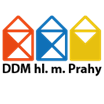 Dům dětí a mládeže hlavního města PrahyDům dětí a mládeže hlavního města PrahyDům dětí a mládeže hlavního města PrahyDům dětí a mládeže hlavního města PrahyDům dětí a mládeže hlavního města PrahyDům dětí a mládeže hlavního města PrahyDům dětí a mládeže hlavního města PrahyDům dětí a mládeže hlavního města PrahyDům dětí a mládeže hlavního města PrahyDům dětí a mládeže hlavního města PrahyDům dětí a mládeže hlavního města PrahyDům dětí a mládeže hlavního města PrahyDům dětí a mládeže hlavního města PrahyKarlínské náměstí 7Karlínské náměstí 7Karlínské náměstí 7Karlínské náměstí 7Karlínské náměstí 7Karlínské náměstí 7Karlínské náměstí 7Karlínské náměstí 7186 00  Praha186 00  Praha186 00  Praha186 00  Praha186 00  Praha186 00  PrahaDodavatelDodavatelIČO:00552500DIČ:CZ00552500SABE, spol. s r.o.SABE, spol. s r.o.SABE, spol. s r.o.SABE, spol. s r.o.SABE, spol. s r.o.SABE, spol. s r.o.Bankovní spojeníBankovní spojeníUralská 687/3Uralská 687/3Uralská 687/3Uralská 687/3Uralská 687/3Uralská 687/3Číslo účtuČíslo účtu2000150008/60002000150008/60002000150008/60002000150008/60002000150008/6000BubenečBubenečBubenečBubenečBubenečBubeneč160 00  Praha160 00  Praha160 00  Praha160 00  Praha160 00  Praha160 00  PrahaObjednáváme:Objednáváme:Objednáváme:medailemedailemedailemedailemedailemedailemedailemedailemedailemedailemedailemedaileObjednáváme u Vás:
pro turnaje POPRASKu: 

Cena za kus (medaile + stuha) celkem - 49,80 Kč
celkem 3000 medailí


Cena za 3.000 kusů - 149.400,- Kč včetně DPH.



Objednávka bude zveřejněna ve veřejně dostupné elektronické databázi smluv.

Akceptovaná objednávka nabývá účinnosti nejdříve dnem uveřejnění v registru smluv.

Plnění předmětu této objednávky před její účinností se považuje za plnění podle této akceptované objednávky a 
práva a povinnosti z ní vzniklé se řídí touto objednávkou.

Akceptace objednávky:

Tuto objednávku akceptujeme v plném rozsahu.

Dne:     20.12.2022                       Jméno: Zapletal
                                





Objednávku vystavil: Mgr.Michaela Pecánková

Objednávku schválil: Ing.Mgr.Libor BezděkObjednáváme u Vás:
pro turnaje POPRASKu: 

Cena za kus (medaile + stuha) celkem - 49,80 Kč
celkem 3000 medailí


Cena za 3.000 kusů - 149.400,- Kč včetně DPH.



Objednávka bude zveřejněna ve veřejně dostupné elektronické databázi smluv.

Akceptovaná objednávka nabývá účinnosti nejdříve dnem uveřejnění v registru smluv.

Plnění předmětu této objednávky před její účinností se považuje za plnění podle této akceptované objednávky a 
práva a povinnosti z ní vzniklé se řídí touto objednávkou.

Akceptace objednávky:

Tuto objednávku akceptujeme v plném rozsahu.

Dne:     20.12.2022                       Jméno: Zapletal
                                





Objednávku vystavil: Mgr.Michaela Pecánková

Objednávku schválil: Ing.Mgr.Libor BezděkObjednáváme u Vás:
pro turnaje POPRASKu: 

Cena za kus (medaile + stuha) celkem - 49,80 Kč
celkem 3000 medailí


Cena za 3.000 kusů - 149.400,- Kč včetně DPH.



Objednávka bude zveřejněna ve veřejně dostupné elektronické databázi smluv.

Akceptovaná objednávka nabývá účinnosti nejdříve dnem uveřejnění v registru smluv.

Plnění předmětu této objednávky před její účinností se považuje za plnění podle této akceptované objednávky a 
práva a povinnosti z ní vzniklé se řídí touto objednávkou.

Akceptace objednávky:

Tuto objednávku akceptujeme v plném rozsahu.

Dne:     20.12.2022                       Jméno: Zapletal
                                





Objednávku vystavil: Mgr.Michaela Pecánková

Objednávku schválil: Ing.Mgr.Libor BezděkObjednáváme u Vás:
pro turnaje POPRASKu: 

Cena za kus (medaile + stuha) celkem - 49,80 Kč
celkem 3000 medailí


Cena za 3.000 kusů - 149.400,- Kč včetně DPH.



Objednávka bude zveřejněna ve veřejně dostupné elektronické databázi smluv.

Akceptovaná objednávka nabývá účinnosti nejdříve dnem uveřejnění v registru smluv.

Plnění předmětu této objednávky před její účinností se považuje za plnění podle této akceptované objednávky a 
práva a povinnosti z ní vzniklé se řídí touto objednávkou.

Akceptace objednávky:

Tuto objednávku akceptujeme v plném rozsahu.

Dne:     20.12.2022                       Jméno: Zapletal
                                





Objednávku vystavil: Mgr.Michaela Pecánková

Objednávku schválil: Ing.Mgr.Libor BezděkObjednáváme u Vás:
pro turnaje POPRASKu: 

Cena za kus (medaile + stuha) celkem - 49,80 Kč
celkem 3000 medailí


Cena za 3.000 kusů - 149.400,- Kč včetně DPH.



Objednávka bude zveřejněna ve veřejně dostupné elektronické databázi smluv.

Akceptovaná objednávka nabývá účinnosti nejdříve dnem uveřejnění v registru smluv.

Plnění předmětu této objednávky před její účinností se považuje za plnění podle této akceptované objednávky a 
práva a povinnosti z ní vzniklé se řídí touto objednávkou.

Akceptace objednávky:

Tuto objednávku akceptujeme v plném rozsahu.

Dne:     20.12.2022                       Jméno: Zapletal
                                





Objednávku vystavil: Mgr.Michaela Pecánková

Objednávku schválil: Ing.Mgr.Libor BezděkObjednáváme u Vás:
pro turnaje POPRASKu: 

Cena za kus (medaile + stuha) celkem - 49,80 Kč
celkem 3000 medailí


Cena za 3.000 kusů - 149.400,- Kč včetně DPH.



Objednávka bude zveřejněna ve veřejně dostupné elektronické databázi smluv.

Akceptovaná objednávka nabývá účinnosti nejdříve dnem uveřejnění v registru smluv.

Plnění předmětu této objednávky před její účinností se považuje za plnění podle této akceptované objednávky a 
práva a povinnosti z ní vzniklé se řídí touto objednávkou.

Akceptace objednávky:

Tuto objednávku akceptujeme v plném rozsahu.

Dne:     20.12.2022                       Jméno: Zapletal
                                





Objednávku vystavil: Mgr.Michaela Pecánková

Objednávku schválil: Ing.Mgr.Libor BezděkObjednáváme u Vás:
pro turnaje POPRASKu: 

Cena za kus (medaile + stuha) celkem - 49,80 Kč
celkem 3000 medailí


Cena za 3.000 kusů - 149.400,- Kč včetně DPH.



Objednávka bude zveřejněna ve veřejně dostupné elektronické databázi smluv.

Akceptovaná objednávka nabývá účinnosti nejdříve dnem uveřejnění v registru smluv.

Plnění předmětu této objednávky před její účinností se považuje za plnění podle této akceptované objednávky a 
práva a povinnosti z ní vzniklé se řídí touto objednávkou.

Akceptace objednávky:

Tuto objednávku akceptujeme v plném rozsahu.

Dne:     20.12.2022                       Jméno: Zapletal
                                





Objednávku vystavil: Mgr.Michaela Pecánková

Objednávku schválil: Ing.Mgr.Libor BezděkObjednáváme u Vás:
pro turnaje POPRASKu: 

Cena za kus (medaile + stuha) celkem - 49,80 Kč
celkem 3000 medailí


Cena za 3.000 kusů - 149.400,- Kč včetně DPH.



Objednávka bude zveřejněna ve veřejně dostupné elektronické databázi smluv.

Akceptovaná objednávka nabývá účinnosti nejdříve dnem uveřejnění v registru smluv.

Plnění předmětu této objednávky před její účinností se považuje za plnění podle této akceptované objednávky a 
práva a povinnosti z ní vzniklé se řídí touto objednávkou.

Akceptace objednávky:

Tuto objednávku akceptujeme v plném rozsahu.

Dne:     20.12.2022                       Jméno: Zapletal
                                





Objednávku vystavil: Mgr.Michaela Pecánková

Objednávku schválil: Ing.Mgr.Libor BezděkObjednáváme u Vás:
pro turnaje POPRASKu: 

Cena za kus (medaile + stuha) celkem - 49,80 Kč
celkem 3000 medailí


Cena za 3.000 kusů - 149.400,- Kč včetně DPH.



Objednávka bude zveřejněna ve veřejně dostupné elektronické databázi smluv.

Akceptovaná objednávka nabývá účinnosti nejdříve dnem uveřejnění v registru smluv.

Plnění předmětu této objednávky před její účinností se považuje za plnění podle této akceptované objednávky a 
práva a povinnosti z ní vzniklé se řídí touto objednávkou.

Akceptace objednávky:

Tuto objednávku akceptujeme v plném rozsahu.

Dne:     20.12.2022                       Jméno: Zapletal
                                





Objednávku vystavil: Mgr.Michaela Pecánková

Objednávku schválil: Ing.Mgr.Libor BezděkObjednáváme u Vás:
pro turnaje POPRASKu: 

Cena za kus (medaile + stuha) celkem - 49,80 Kč
celkem 3000 medailí


Cena za 3.000 kusů - 149.400,- Kč včetně DPH.



Objednávka bude zveřejněna ve veřejně dostupné elektronické databázi smluv.

Akceptovaná objednávka nabývá účinnosti nejdříve dnem uveřejnění v registru smluv.

Plnění předmětu této objednávky před její účinností se považuje za plnění podle této akceptované objednávky a 
práva a povinnosti z ní vzniklé se řídí touto objednávkou.

Akceptace objednávky:

Tuto objednávku akceptujeme v plném rozsahu.

Dne:     20.12.2022                       Jméno: Zapletal
                                





Objednávku vystavil: Mgr.Michaela Pecánková

Objednávku schválil: Ing.Mgr.Libor BezděkObjednáváme u Vás:
pro turnaje POPRASKu: 

Cena za kus (medaile + stuha) celkem - 49,80 Kč
celkem 3000 medailí


Cena za 3.000 kusů - 149.400,- Kč včetně DPH.



Objednávka bude zveřejněna ve veřejně dostupné elektronické databázi smluv.

Akceptovaná objednávka nabývá účinnosti nejdříve dnem uveřejnění v registru smluv.

Plnění předmětu této objednávky před její účinností se považuje za plnění podle této akceptované objednávky a 
práva a povinnosti z ní vzniklé se řídí touto objednávkou.

Akceptace objednávky:

Tuto objednávku akceptujeme v plném rozsahu.

Dne:     20.12.2022                       Jméno: Zapletal
                                





Objednávku vystavil: Mgr.Michaela Pecánková

Objednávku schválil: Ing.Mgr.Libor BezděkObjednáváme u Vás:
pro turnaje POPRASKu: 

Cena za kus (medaile + stuha) celkem - 49,80 Kč
celkem 3000 medailí


Cena za 3.000 kusů - 149.400,- Kč včetně DPH.



Objednávka bude zveřejněna ve veřejně dostupné elektronické databázi smluv.

Akceptovaná objednávka nabývá účinnosti nejdříve dnem uveřejnění v registru smluv.

Plnění předmětu této objednávky před její účinností se považuje za plnění podle této akceptované objednávky a 
práva a povinnosti z ní vzniklé se řídí touto objednávkou.

Akceptace objednávky:

Tuto objednávku akceptujeme v plném rozsahu.

Dne:     20.12.2022                       Jméno: Zapletal
                                





Objednávku vystavil: Mgr.Michaela Pecánková

Objednávku schválil: Ing.Mgr.Libor BezděkObjednáváme u Vás:
pro turnaje POPRASKu: 

Cena za kus (medaile + stuha) celkem - 49,80 Kč
celkem 3000 medailí


Cena za 3.000 kusů - 149.400,- Kč včetně DPH.



Objednávka bude zveřejněna ve veřejně dostupné elektronické databázi smluv.

Akceptovaná objednávka nabývá účinnosti nejdříve dnem uveřejnění v registru smluv.

Plnění předmětu této objednávky před její účinností se považuje za plnění podle této akceptované objednávky a 
práva a povinnosti z ní vzniklé se řídí touto objednávkou.

Akceptace objednávky:

Tuto objednávku akceptujeme v plném rozsahu.

Dne:     20.12.2022                       Jméno: Zapletal
                                





Objednávku vystavil: Mgr.Michaela Pecánková

Objednávku schválil: Ing.Mgr.Libor BezděkObjednáváme u Vás:
pro turnaje POPRASKu: 

Cena za kus (medaile + stuha) celkem - 49,80 Kč
celkem 3000 medailí


Cena za 3.000 kusů - 149.400,- Kč včetně DPH.



Objednávka bude zveřejněna ve veřejně dostupné elektronické databázi smluv.

Akceptovaná objednávka nabývá účinnosti nejdříve dnem uveřejnění v registru smluv.

Plnění předmětu této objednávky před její účinností se považuje za plnění podle této akceptované objednávky a 
práva a povinnosti z ní vzniklé se řídí touto objednávkou.

Akceptace objednávky:

Tuto objednávku akceptujeme v plném rozsahu.

Dne:     20.12.2022                       Jméno: Zapletal
                                





Objednávku vystavil: Mgr.Michaela Pecánková

Objednávku schválil: Ing.Mgr.Libor BezděkObjednáváme u Vás:
pro turnaje POPRASKu: 

Cena za kus (medaile + stuha) celkem - 49,80 Kč
celkem 3000 medailí


Cena za 3.000 kusů - 149.400,- Kč včetně DPH.



Objednávka bude zveřejněna ve veřejně dostupné elektronické databázi smluv.

Akceptovaná objednávka nabývá účinnosti nejdříve dnem uveřejnění v registru smluv.

Plnění předmětu této objednávky před její účinností se považuje za plnění podle této akceptované objednávky a 
práva a povinnosti z ní vzniklé se řídí touto objednávkou.

Akceptace objednávky:

Tuto objednávku akceptujeme v plném rozsahu.

Dne:     20.12.2022                       Jméno: Zapletal
                                





Objednávku vystavil: Mgr.Michaela Pecánková

Objednávku schválil: Ing.Mgr.Libor BezděkV  PrazeV  PrazeDne:20.12.2023Vyřizuje:Michal KrejčíTelefon:E-mail:Potvrzenou objednávku vraťte na výše uvedenou adresuPotvrzenou objednávku vraťte na výše uvedenou adresu